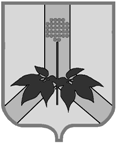 АДМИНИСТРАЦИЯ ДАЛЬНЕРЕЧЕНСКОГО МУНИЦИПАЛЬНОГО РАЙОНА           ПОСТАНОВЛЕНИЕ "22" мая 2023 года                           г. Дальнереченск                                              № 287-па                 Об утверждении Порядка предоставления субсидии юридическим лицам, индивидуальным предпринимателям на оплату соглашения о финансовом обеспечении затрат, связанных с оказанием муниципальных услуг в социальной сфере по направлению деятельности "реализация дополнительных общеразвивающих программ для детей" в соответствии с социальным сертификатом на получение муниципальной услуги в социальной сфере в Дальнереченском муниципальном районеВ соответствии со статьей 78.4 Бюджетного кодекса Российской Федерации с Федеральными, законами от 06.10.2003 г. № 131-ФЗ "Об общих принципах организации местного самоуправления в Российской Федерации", от 13.07.2020 г. №189-ФЗ "О государственном (муниципальном) социальном заказе на оказание государственных (муниципальных) услуг в социальной сфере", Устава Дальнереченского муниципального района, администрация Дальнереченского муниципального районаПОСТАНОВЛЯЕТ:Утвердить Порядок предоставления субсидии юридическим лицам, индивидуальным предпринимателям на оплату соглашения о финансовом обеспечении затрат, связанных с оказанием муниципальных услуг в социальной сфере по направлению деятельности "реализация дополнительных общеразвивающих программ для детей" в соответствии с социальным сертификатом на получение муниципальной услуги в социальной сфере в Дальнереченском муниципальном районе согласно приложению.2. Постановление администрации Дальнереченского муниципального района от 13.04.2022 г. № 166-па "Об утверждении Порядка предоставления грантов в форме субсидий в рамках системы персонифицированного финансирования дополнительного образования детей в Дальнереченском муниципальном районе" признать утратившим силу.3. Отделу по работе с территориями и делопроизводству администрации Дальнереченского муниципального района (Пенкина) разместить настоящее постановление на официальном сайте администрации Дальнереченского муниципального района в сети "Интернет".4. Контроль исполнения настоящего постановления возложить на директора муниципального казенного учреждения "Управление народного образования" Дальнереченского муниципального района Гуцалюк Н.В.5. Настоящее постановление вступает в силу с 1 сентября 2023 года и подлежит обнародованию в установленном порядке.Глава Дальнереченскогомуниципального района                                                                           В.С. ДерновПриложениек постановлению администрацииДальнереченского муниципального района  от  22.05.2023 г. № 287-паПорядокпредоставления субсидии юридическим лицам, индивидуальным предпринимателям на оплату соглашения о финансовом обеспечении затрат, связанных с оказанием муниципальных услуг в социальной сфере по направлению деятельности "реализация дополнительных общеразвивающих программ для детей" в соответствии с социальным сертификатом на получение муниципальной услуги в социальной сфере в Дальнереченском муниципальном районеНастоящий Порядок предоставления субсидии юридическим лицам, индивидуальным предпринимателям на оплату соглашения о финансовом обеспечении затрат, связанных с оказанием муниципальных услуг в социальной сфере по направлению деятельности "реализация дополнительных общеразвивающих программ для детей" в соответствии с социальным сертификатом на получение муниципальной услуги в социальной сфере в Дальнереченском муниципальном районе (далее – Порядок), разработан в соответствии со статьей 78.4 Бюджетного кодекса Российской Федерации, частью 2 статьи 22 Федерального закона от 13.07.2020 г. № 189-ФЗ "О государственном (муниципальном) социальном заказе на оказание государственных (муниципальных) услуг в социальной сфере" (далее – Федеральный закон №189-ФЗ) и определяет цели и условия предоставления субсидии из бюджета Дальнереченского муниципального района юридическим лицам, индивидуальным предпринимателям, оказывающим муниципальные услуги в социальной сфере по направлению деятельности "реализация дополнительных общеразвивающих программ для детей".Целью предоставления субсидии юридическим лицам, индивидуальным предпринимателям (далее – получатели субсидии) является исполнение муниципального социального заказа на оказание муниципальных услуг в социальной сфере по направлению деятельности "реализация дополнительных общеразвивающих программ для детей" (далее – муниципальная услуга) в соответствии с социальным сертификатом на получение муниципальной услуги (далее - социальный сертификат).Предоставление субсидии осуществляется в пределах бюджетных ассигнований, предусмотренных решением о бюджете Дальнереченского муниципального района на текущий финансовый год и плановый период и доведенных на цели, указанные в пункте 2 настоящего Порядка, муниципальному казенному учреждению "Управление народного образования" Дальнереченского муниципального района (далее - Уполномоченный орган) лимитов бюджетных обязательств в рамках реализации мероприятия "Обеспечение персонифицированного финансирования дополнительного образования детей" муниципальной программы "Развитие образования на территории Дальнереченского муниципального района на 2020-2025 гг.".Результатом предоставления субсидии является оказание 
в соответствии с приказом муниципального казенного учреждения "Управление народного образования" Дальнереченского муниципального района от 10 апреля 2023 года № 110-А "Об утверждении требований к условиям и порядку оказания муниципальных услуг в социальной сфере по реализации дополнительных общеразвивающих программ в Дальнереченском муниципальном районе" (далее – Требования), муниципальной услуги потребителям услуг, предъявившим получателю субсидии социальный сертификат.Размер субсидии, предоставляемый i-му получателю субсидии (Vi) определяется в формируемом Уполномоченным органом расчете, форма которого утверждается в составе приложения к соглашению по следующей формуле:где:Qj – объем муниципальной услуги, оказываемой в соответствии с социальным сертификатом j-му потребителю услуги;Pj – нормативные затраты на оказание муниципальной услуги на единицу показателя объема муниципальной услуги, установленные на основании порядка определения нормативных затрат на оказание муниципальной услуги в соответствии с социальным сертификатом, утвержденного Уполномоченным органом;n – число потребителей, которым муниципальная услуга в соответствии с социальным сертификатом оказывается i-м получателем субсидии.Размер субсидий, предоставляемых в соответствии с соглашениями, 
не может превышать объем финансового обеспечения муниципального социального заказа на соответствующий год, в целях исполнения которого осуществляется отбор исполнителей услуг путем предоставления социального сертификата.Субсидия перечисляется в целях оплаты соглашения в порядке финансового обеспечения затрат в сроки, установленные предусмотренным в составе расчета размера субсидии планом-графиком перечисления субсидии (далее – план-график).Перечисление субсидии получателю субсидии в соответствии с заключенным соглашением, осуществляется на счета, определенные с учетом положений, установленных бюджетным законодательством Российской Федерации.Получатель субсидии в срок до 15 октября текущего года и не позднее 1 марта года, следующего за отчетным, представляет в Уполномоченный орган отчет об исполнении соглашения за 9 месяцев текущего года и отчетный год соответственно, а также не позднее 10 рабочих дней со дня оказания муниципальной услуги или частичного ее оказания (в случае реализации части дополнительной общеразвивающей программы), по форме, определенной приложением к соглашению (далее - отчет), в порядке, установленном для заключения соглашения.Уполномоченный орган в течение 5 рабочих дней после представления получателем субсидии отчета осуществляет проверку отчета
и наличия требуемых документов.В случае выявления несоответствия установленным требованиям Уполномоченный орган в течение 1 рабочего дня направляет получателю субсидии требование об устранении факта(ов) выявленных нарушений.Получатель субсидии в течение 3 рабочих дней со дня получения требования устраняет факт(ы) выявленных нарушений и повторно предоставляет отчет, указанный в пункте 7 настоящего Порядка.Уполномоченный орган осуществляет контроль за соблюдением получателем субсидии условий оказания муниципальной услуги, в том числе в части достижения результата предоставления субсидии.Органы муниципального финансового контроля администрации Дальнереченского муниципального района осуществляют контроль в соответствии со статьей 26 Федерального закона № 189-ФЗ.В случае установления факта недостижения получателем субсидии результата предоставления субсидии и (или) нарушения Требований, выявленного по результатам проверок, проведенных уполномоченным органом и (или) органами муниципального финансового контроля администрации Дальнереченского муниципального района, получатель субсидии обязан возвратить субсидию в бюджет Дальнереченского муниципального района в течение 10 календарных дней со дня завершения проверки  в размере (R), рассчитанном  по формуле: где:j – объем муниципальной услуги, учтенной при расчете размера перечисленной субсидии, который получателем субсидии не оказан и (или) оказан j-му потребителю услуги с нарушением Требований;Pj  – нормативные затраты на оказание муниципальной услуги на единицу показателя объема муниципальной услуги, установленные на основании порядка определения нормативных затрат на оказание муниципальной услуги в социальной сфере по реализации дополнительных общеразвивающих программ, в отношении которых осуществляется отбор исполнителей услуг; n – число потребителей, которым муниципальная услуга в соответствии с социальным сертификатом i-м получателем субсидии не оказана и (или) оказана с нарушением Требований.Не использованные в отчетном финансовом году остатки субсидий, предоставляемые в соответствии с соглашениями, остаются в распоряжении получателя субсидии при условии соблюдения достижения им в отчетном финансовом году результата предоставления субсидии, определенного соглашением на соответствующий финансовый год, и оказания муниципальной услуги в соответствии с Требованиями.При расторжении соглашения получатель субсидии возвращает сумму субсидии, предоставленную ранее в целях оплаты соглашения, 
за исключением суммы, соответствующей объему муниципальных услуг, оказанных в надлежащем порядке до момента расторжения соглашения, 
в бюджет Дальнереченского муниципального района, в том числе сумму возмещенного потребителю услуг вреда, причиненного его жизни и (или) здоровью, на основании решения Уполномоченного органа, в сроки, определенные условиями соглашения.